                                                                                                          …………………., ………                                                                                                          (miejscowość)                          ( data )          ( pieczęć firmowa pracodawcy) ..............................................   ( Nr telefonu )                                                          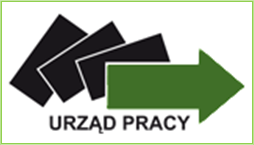                                                          Powiatowy Urząd Pracy                                                                         w Lipnie                                                                                              ul. Okrzei 7                                                                         87-600   L i p n oW n i o s e ko  organizację  prac  interwencyjnychPodstawa prawna:-    art. 51, 56 ustawy z dnia 20 kwietnia 2004  roku o promocji zatrudnienia i instytucjach rynku pracy ( tekst jednolity – Dz.U. z 2019 r.,     poz. 1482 z późniejszymi zmianami ) ,-   Rozporządzenie Ministra Pracy i Polityki Społecznej z dnia 24 czerwca 2014 roku w sprawie organizowania prac interwencyjnych i robót     publicznych oraz jednorazowej refundacji kosztów z tytułu opłaconych składek na ubezpieczenie społeczne ( Dz.U. z 2014 r. , poz. 864 ).-   Rozporządzenie Komisji (UE) Nr 1407/2013 z dnia 18 grudnia 2013 r. w sprawie stosowania art. 107 i 108 Traktatu o funkcjonowaniu    Unii Europejskiej do pomocy de minimis ( Dz.U.rz. UE L 352  z  24.12.2013, str. 1), -   Rozporządzenie Komisji (UE ) nr 1408/2013 z dnia 18 grudnia 2013 r. w sprawie stosowania art. 107 i 108 Traktatu o funkcjonowaniu     Unii Europejskiej do pomocy de minimis w sektorze rolnym (Dz. Urz. UE L 352  z  24.12.1013 r. , str. 9 )-   Przepisy prawa Unii Europejskiej dotyczące pomocy de minimis w sektorze rybołówstwa i akwakultury,-   Ustawa z dnia 30 kwietnia 2004 r. o postępowaniu w sprawach dotyczących pomocy publicznej ( Dz.U. z 2007 r. Nr 59, poz. 404,      z późniejszymi zmianami), -   Rozporządzenie Rady Ministrów z dnia 29 marca  2010 r. w sprawie zakresu informacji przedstawianych przez podmiot ubiegający się    o pomoc de minimis ( Dz.U. Nr 53, poz. 311  z późn. zmianami – Dz.U. z  2014  poz. 1543)I. Dane dotyczące pracodawcy                                                                                         Nazwa pracodawcy    ……………………………………………………………………..…………………………………………………………………………………………….…………………………………………………………………………………………….…………………………………………………………………………………………….Adres siedziby pracodawcy, miejsce prowadzenia działalności                                              …………………………………………………………………………………………….…………………………………………………………………………………………….…………………………………………………………………………………………….…………………………………………………………………………………………….Forma organizacyjno-prawna prowadzonej działalności…………………………………………………………………………………………….…………………………………………………………………………………………….Rodzaj działalności ( opis) ……………………………………………………………….…………………………………………………………………………………………….data rozpoczęcia działalności …………………………………………………………….REGON ………………………… NIP ……………………………. PKD ……………..Nazwa banku ……………………………………………………………………………..Nr rachunku bankowego …………………………………………………………………Wysokość składki na ubezpieczenie wypadkowe ……………………………………….Stan zatrudnienia na dzień składania wniosku ( w przeliczeniu na pełny wymiar czasu      pracy ……………………………………………………………………………………..  Pracodawca zalicza się do kategorii ; mikroprzedsiębiorstw   mikroprzedsiębiorstwo to przedsiębiorstwo, które zatrudnia mniej niż 10 pracowników oraz jego    roczny obrót nie przekracza 2 mln euro i/lub całkowity bilans roczny przekracza 2 mln euro. małych przedsiębiorstw   małe przedsiębiorstwa to przedsiębiorstwo, które zatrudnia mniej niż 50 pracowników oraz jego roczny    obrót nie przekracza 10 mln euro i/lub całkowity bilans roczny nie przekracza 10 mln euro. średnich przedsiębiorstw   średnie przedsiębiorstwo to przedsiębiorstwo, które zatrudnia mniej niż 250 pracowników oraz jego    roczny obrót nie przekracza 50 mln euro i/lub całkowity bilans roczny nie przekracza 43 mln euro. pozostałychForma opodatkowania……………………………………………………………………,Stawka podatkowa……………………………………………………………………...%II. Dane dotyczące miejsc pracy organizowanych w ramach prac interwencyjnychLiczba osób bezrobotnych proponowanych do zatrudnienia ………....................                                        na okres    …………………   miesięcyProponowany okres zatrudnienia od …………………… do …….………………Rodzaj wykonywanych prac:-nazwa zawodu (stanowisko)…………………………………………………………………………………………………………………………………………………………………………………………………………………………………………………………………………………………………………………………………………………………………………( nazwa zawodu i specjalności winna być zgodna z Rozporządzeniem Ministra Pracy i Polityki Społecznej z dnia 07 sierpnia 2014 r. w sprawie klasyfikacji zawodów i specjalności na potrzeby rynku pracy oraz zakresu jej stosowania (Dz.U. z 2014 r. poz. 1145)-zakres wykonywanych czynności ………………………………………………………………………………………………………………………………………………………………………………………………………………………………………………………………………………………………………………………………………………………………………………………………………………………………………………………………………………………………………………………………………………………………Niezbędne lub pożądane kwalifikacje zawodowe ……………………………………………………………………………………………………………………………………………………………………………………Miejsce wykonywania prac interwencyjnych……………………………………… …………………………………………………………………………………………Wysokość proponowanego wynagrodzenia (brutto) dla skierowanych bezrobotnych …………………………………………………………………………………………Wnioskowana wysokość refundowanego wynagrodzenia ………………………... Po upływie okresu refundacji pracodawca zobowiązuje się zatrudnić:…………… (liczba osób) na okres ………………………… miesięcyIII.OŚWIADCZENIE PRACODAWCYOświadczam, że:Nie zalegam/ zalegam w dniu złożenia wniosku z wypłacaniem wynagrodzeń pracownikom oraz z opłacaniem należnych składek na ubezpieczenie społeczne, ubezpieczenia zdrowotne,  Fundusz Pracy,  Fundusz Gwarantowanych Świadczeń Pracowniczych oraz innych danin publicznych.………………………………….                                   ..……………………………………………..    ( pieczęć firmowa pracodawcy)                                                           (data, podpis i pieczęć imienna pracodawcy                                                                                                                lub osoby upoważnionej do składania oświadczeń woli ) IV. OŚWIADCZAM, ŻE W CIĄGU TRZECH LAT PRZED DNIEM ZŁOŻENIA           WNIOSKU:Nie otrzymałem(am) pomocy de minimisOtrzymałem(am) pomoc de minimis w wysokości……………………..     euro                 i dołączam kserokopie zaświadczeń o pomocy de minimis uzyskanej w ciągu 3 lat przed złożeniem wniosku, potwierdzone za zgodność z oryginałem.       W przypadku wniosku składanego przez spółkę cywilną, należy również uwzględnić uzyskaną pomoc         de minimis  w odniesieniu do każdego ze wspólników tej spółki.        ………………………………….                                           ..……………………………………         pieczęć firmowa pracodawcy                                                                                    data, podpis i pieczęć imienna                                                                 pracodawcy lub osoby upoważnionej do składania oświadczeń woliZobowiązuje się do zabezpieczenia skierowanym bezrobotnym wszelkich uprawnień wynikających z przepisów prawa pracy, ubezpieczeń społecznych i norm wewnątrzzakładowych przysługujących obecnie zatrudnionym pracownikom na podobnych lub takich samych stanowiskach.Zobowiązuję się do utrzymania w zatrudnieniu skierowanych bezrobotnych przez okres 3 lub 6 miesięcy po zakończeniu refundacji wynagrodzeń i składek na ubezpieczenia społeczne.W przypadku nie wywiązania się z zawartej umowy o organizację prac interwencyjnych, zobowiązuje się do zwrotu uzyskanej pomocy wraz z odsetkami ustawowymi naliczonymi od całości uzyskanej pomocy od dnia otrzymania pierwszej refundacji, w terminie 30 dni od dnia doręczenia  wezwania starosty.Podpisanie umowy o organizację prac interwencyjnych jest równoznaczne z wyrażeniem zgody Pracodawcy na podanie do publicznej wiadomości przez PUP nazwy pracodawcy, rodzaju instrumentu rynku pracy, liczbę utworzonych stanowisk pracy, poprzez wywieszenie ich na tablicy ogłoszeń w siedzibie urzędu na okres 30 dni (art. 59 b ustawy z dnia 20 kwietnia 2004 r. o promocji i instytucjach rynku pracy z późniejszymi zmianami)Wniosek należy wypełnić czytelnie.Wniosek nieuzupełniony i niekompletny nie będzie rozpatrywany.Świadomy odpowiedzialności karnej z art. 233  § 1 K.K. („ Kto składając zeznanie mające służyć za dowód w postępowaniu sądowym lub innym postępowaniu prowadzonym na podstawie ustawy; - zeznaje nieprawdę lub zataja prawdę, podlega karze pozbawienia wolności do 3 lat”) oświadczam, że informacje zawarte w niniejszym wniosku są zgodne z prawdą.……………………………………………..                                                                                                                ( data, podpis i pieczęć imienna pracodawcylub osoby upoważnionej do składania oświadczeń woli)Do wniosku należy dołączyć:1.   Wydruk z centralnej ewidencji działalności gospodarczej o wpisie  lub wydruk  odpisu z KRS-u2.   Kserokopia zaświadczenia o numerze identyfikacyjnym REGON i NIP3.    Formularz informacji przedstawionych przy ubieganiu się o pomoc de minimis stanowiący załącznik nr 1 do rozporządzenia Rady         Ministrów z dnia  24 października 2014 r.  w sprawie zakresu informacji przedstawionych przez podmiot ubiegających się o pomoc de minimis (Dz. U. z 2014 r. poz. 1543) – wypełniają tylko pracodawcy, którzy podlegają przepisom o pomocy publicznej.4.    W przypadku otrzymania pomocy de minimis należy dołączyć stosowne zaświadczenia o otrzymanej pomocy  ( kserokopie ). Wszystkie kserokopie winny być potwierdzone „za zgodność z oryginałem” przez pracodawcę.WYPEŁNIA POWIATOWY URZĄD PRACYOpinia Powiatowego Urzędu Pracy o dotychczasowej współpracy w okresie ostatnich 2 lat poprzedzających dzień złożenia wniosku ;Opinia stanowiska ds. instrumentów rynku pracy…………………………………………………………………………………………………..………………………………………………………………………………………………….                                                                                               ……………………………………(podpis pracownika ds. prac interwencyjnych)Decyzja Dyrektora PUP:
Dyrektor Powiatowego Urzędu Pracy w Lipnie wyraża zgodę/nie wyraża zgody na podpisanie umowy o skierowanie ………… bezrobotnych do wykonywania prac interwencyjnych na okres ……….. miesięcy..........................................	……………………………….data	                                                                                                            (pieczęć i podpis Dyrektora PUP)       FORMALiczba miejsc        Pracy      W jakim            okresie         (rok) Liczba zatrudnionych   osób po wygaśnięciu             umowy           Podpis       pracownika            1          2            3               4                5StażePrace interwencyjneWyposażenie lub doposażenie stanowisk pracy